DESCRIZIONE DI CAPITOLATODISPOSITIVO per PROTEZIONE LUCERNARI SAFELUX®GUARD di produzione SIAL SAFETY®Fornitura e posa in opera di DISPOSITIVO DI PROTEZIONE PER LUCERNARI di larghezza fino a 2400 mm composto da elementi in alluminio ad interasse massimo di  2.50 m conforme alla norma tecnica UNI EN ISO 14122-3 denominato SAFELUX®GUARD della ditta SIAL SAFETY® , equipaggiato di zavorre che lavorano in appoggio garantendo l'impermeabilità del manto di copertura.La copertura non perforata preserva l'impermeabilità nel tempo e mantiene inalterate le garanzie.La modularità dei componenti, la leggerezza dei materiali in alluminio e la semplicità di assemblaggio facilitano le operazioni di posa, consentendo di ottenere la PREVENZIONE COLLETTIVA e totale dal rischio di caduta a costi contenuti e con una resa estetica decisamente appagante.Il DISPOSITIVO dovrà essere garantito dal fabbricante per mezzo di adeguata polizza assicurativa stipulata con primaria compagnia per eventuali danni cagionati a terzi in conseguenza di difetto del prodotto (R.C.P.):-  per una durata temporale di 10 anni dalla messa in circolazione, come previsto dal codice del consumo, d.lgs 206/2005;-  per un massimale complessivo di € 10.000.000,00 (dieci milioni di euro).immagini esemplificative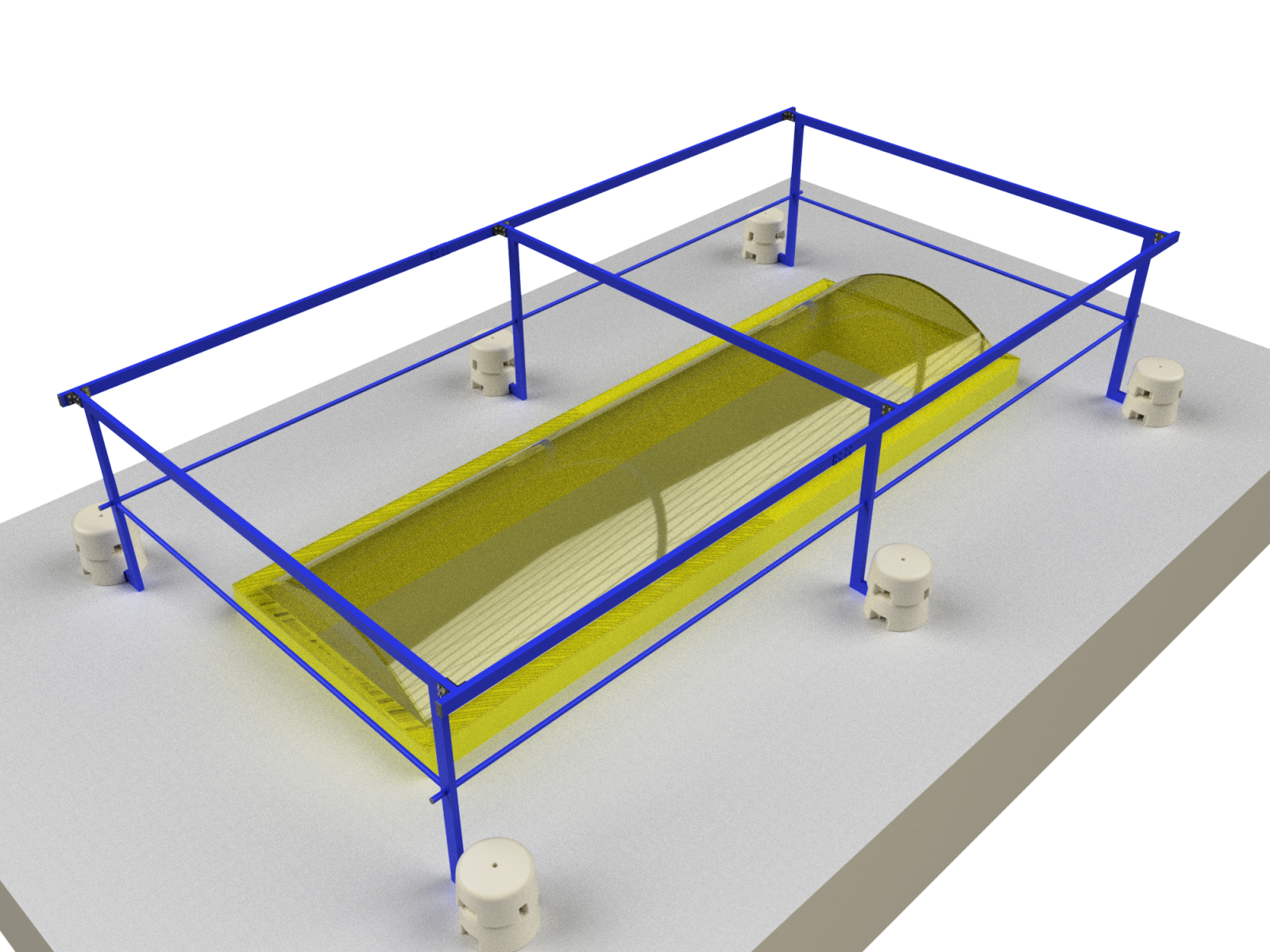 